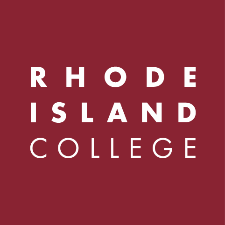 Dear Candidate, Thank you very much for investing your time and effort to interview with our team about our (position title) position at Rhode Island College. The search committee enjoyed meeting you and learning about your skills and experiences. We appreciate you taking the time to interview for this position and sharing your qualifications.Unfortunately, at this time, we have decided to proceed in our process with another candidate. We strongly encourage you to continue to apply to future openings at Rhode Island College. Again, thank you for time throughout the process and best wishes on your job search. Sincerely, XXXX